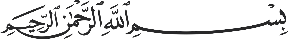 توصيف مختصر للمقرر / الفصل (الثاني) من العام الجامعي   1438/1439هـ 2017/2018متسلم نسخة من التوصيف المختصر للطالب في المحاضرة الأولى بداية كل فصل دراسياسم الكلية: العلوماسم الكلية: العلوماسم الكلية: العلومالقسم: الرياضياتالقسم: الرياضياتالقسم: الرياضياتالقسم: الرياضياتاسم المقرر ورمزه: التحليل الدالي 485ريضاسم المقرر ورمزه: التحليل الدالي 485ريضاسم المقرر ورمزه: التحليل الدالي 485ريضالمستوى الدراسي وفقاً للخطة: الثامنالمستوى الدراسي وفقاً للخطة: الثامنالمستوى الدراسي وفقاً للخطة: الثامنالمستوى الدراسي وفقاً للخطة: الثامنعدد الوحدات / الساعات الدراسية للمقرر: نظري ( 2 ) تدريب (1)عدد الوحدات / الساعات الدراسية للمقرر: نظري ( 2 ) تدريب (1)عدد الوحدات / الساعات الدراسية للمقرر: نظري ( 2 ) تدريب (1)المتطلبات السابقة لهذا المقرر: تحليل حقيقي1  - 482 ريضالمتطلبات السابقة لهذا المقرر: تحليل حقيقي1  - 482 ريضالمتطلبات السابقة لهذا المقرر: تحليل حقيقي1  - 482 ريضالمتطلبات السابقة لهذا المقرر: تحليل حقيقي1  - 482 ريضاسم أستاذ المقرر: اسم أستاذ المقرر: اسم أستاذ المقرر: الرتبة العلمية:الرتبة العلمية:الرتبة العلمية:الرتبة العلمية:رقم المكتب: (          ) الهاتف: (  )رقم المكتب: (          ) الهاتف: (  )رقم المكتب: (          ) الهاتف: (  )البريد الإلكتروني: البريد الإلكتروني: البريد الإلكتروني: البريد الإلكتروني: الساعات المكتبية: اليوم (  الثلاثاء - الاربعاء- الخميس) الوقت (  13-14, 13-15, 10-11 )الساعات المكتبية: اليوم (  الثلاثاء - الاربعاء- الخميس) الوقت (  13-14, 13-15, 10-11 )الساعات المكتبية: اليوم (  الثلاثاء - الاربعاء- الخميس) الوقت (  13-14, 13-15, 10-11 )الكتاب المقرر: المدخل الى التحليل الدالي وتطبيقاته : تاليف ايروين كريزيك- ترجمة خضر حامد الاحمد 1985الكتاب المقرر: المدخل الى التحليل الدالي وتطبيقاته : تاليف ايروين كريزيك- ترجمة خضر حامد الاحمد 1985الكتاب المقرر: المدخل الى التحليل الدالي وتطبيقاته : تاليف ايروين كريزيك- ترجمة خضر حامد الاحمد 1985الكتاب المقرر: المدخل الى التحليل الدالي وتطبيقاته : تاليف ايروين كريزيك- ترجمة خضر حامد الاحمد 1985رقم المعمل:رقم المعمل:رقم المعمل:رقم المعمل:رقم المعمل:رقم المعمل:رقم المعمل:هدف المقرر:  يهدف هذا المقرر إلي دراسة الفضاءات المعيارية وفضاء هلبرت وإعطاء بعض المفاهيم الأساسية التى تخدم طلاب الدراسات العليا.هدف المقرر:  يهدف هذا المقرر إلي دراسة الفضاءات المعيارية وفضاء هلبرت وإعطاء بعض المفاهيم الأساسية التى تخدم طلاب الدراسات العليا.هدف المقرر:  يهدف هذا المقرر إلي دراسة الفضاءات المعيارية وفضاء هلبرت وإعطاء بعض المفاهيم الأساسية التى تخدم طلاب الدراسات العليا.هدف المقرر:  يهدف هذا المقرر إلي دراسة الفضاءات المعيارية وفضاء هلبرت وإعطاء بعض المفاهيم الأساسية التى تخدم طلاب الدراسات العليا.هدف المقرر:  يهدف هذا المقرر إلي دراسة الفضاءات المعيارية وفضاء هلبرت وإعطاء بعض المفاهيم الأساسية التى تخدم طلاب الدراسات العليا.هدف المقرر:  يهدف هذا المقرر إلي دراسة الفضاءات المعيارية وفضاء هلبرت وإعطاء بعض المفاهيم الأساسية التى تخدم طلاب الدراسات العليا.هدف المقرر:  يهدف هذا المقرر إلي دراسة الفضاءات المعيارية وفضاء هلبرت وإعطاء بعض المفاهيم الأساسية التى تخدم طلاب الدراسات العليا.توزيع الموضوعات التي ينبغي تناولها وفق الأسابيع الدراسية.توزيع الموضوعات التي ينبغي تناولها وفق الأسابيع الدراسية.توزيع الموضوعات التي ينبغي تناولها وفق الأسابيع الدراسية.توزيع الموضوعات التي ينبغي تناولها وفق الأسابيع الدراسية.توزيع الموضوعات التي ينبغي تناولها وفق الأسابيع الدراسية.توزيع الموضوعات التي ينبغي تناولها وفق الأسابيع الدراسية.توزيع الموضوعات التي ينبغي تناولها وفق الأسابيع الدراسية.الأسبوعالأسبوعالمحتوىالمحتوىالمحتوىرقم الصفحةرقم الصفحةالأولالأول       تعريف دالة المسافة و الفضاء المتري- امثلة عن دوال المسافة – بعض المفاهيم            التوبولوجية        تعريف دالة المسافة و الفضاء المتري- امثلة عن دوال المسافة – بعض المفاهيم            التوبولوجية        تعريف دالة المسافة و الفضاء المتري- امثلة عن دوال المسافة – بعض المفاهيم            التوبولوجية الثانيالثانيمتتاليات الفضاء المتري – التقارب والتباعد – متتاليات كوشيمتتاليات الفضاء المتري – التقارب والتباعد – متتاليات كوشيمتتاليات الفضاء المتري – التقارب والتباعد – متتاليات كوشيالثالثالثالثالدوال المتصلة داخل الفضاء المتري   الدوال المتصلة داخل الفضاء المتري   الدوال المتصلة داخل الفضاء المتري   الرابعالرابع       تعريف المعيار والفضاء المعياري - اهم المعايير الكلاسيكية داخل الفضاء         المعياري – تكاؤ المعايير           تعريف المعيار والفضاء المعياري - اهم المعايير الكلاسيكية داخل الفضاء         المعياري – تكاؤ المعايير           تعريف المعيار والفضاء المعياري - اهم المعايير الكلاسيكية داخل الفضاء         المعياري – تكاؤ المعايير    الخامسالخامسالمتتاليات والمتسلسلات داخل الفضاء المعياري المتتاليات والمتسلسلات داخل الفضاء المعياري المتتاليات والمتسلسلات داخل الفضاء المعياري السادسالسادس       المؤثرات الخطية داخل الفضاء المعياري – الاتصال        المؤثرات الخطية داخل الفضاء المعياري – الاتصال        المؤثرات الخطية داخل الفضاء المعياري – الاتصال السابعالسابعطرق  حساب معيار موثر خطي محدودطرق  حساب معيار موثر خطي محدودطرق  حساب معيار موثر خطي محدودالثامنالثامنبعض النظريات الكلاسيكية داخل الفضاءات المعيارية مثل نظرية بار الدالة المفتوحة ونظرية الرسم المغلق بعض النظريات الكلاسيكية داخل الفضاءات المعيارية مثل نظرية بار الدالة المفتوحة ونظرية الرسم المغلق بعض النظريات الكلاسيكية داخل الفضاءات المعيارية مثل نظرية بار الدالة المفتوحة ونظرية الرسم المغلق التاسعالتاسعنظرية هان باناخ ونظرية باناخ ستاين هاوس نظرية هان باناخ ونظرية باناخ ستاين هاوس نظرية هان باناخ ونظرية باناخ ستاين هاوس العاشرالعاشر       فضاء الضرب الداخلي- امثلة عن الضرب الداخلي والمعيار المرافق له       فضاء الضرب الداخلي- امثلة عن الضرب الداخلي والمعيار المرافق له       فضاء الضرب الداخلي- امثلة عن الضرب الداخلي والمعيار المرافق لهالحادي عشرالحادي عشر        فضاء هلبر – اهم المتراجحات والمتطابقات         فضاء هلبر – اهم المتراجحات والمتطابقات         فضاء هلبر – اهم المتراجحات والمتطابقات الثاني عشرالثاني عشر        التعامد  - نظرية بيثاغورس         التعامد  - نظرية بيثاغورس         التعامد  - نظرية بيثاغورس الثالث عشرالثالث عشرالاسقاط العمودي – صيغة الاسقاط العمودي داخل اساس متعامد- تطبيقاتالاسقاط العمودي – صيغة الاسقاط العمودي داخل اساس متعامد- تطبيقاتالاسقاط العمودي – صيغة الاسقاط العمودي داخل اساس متعامد- تطبيقاتالرابع عشرالرابع عشر             الدوال الخطية ونظرية تمثيل ريتز                الدوال الخطية ونظرية تمثيل ريتز                الدوال الخطية ونظرية تمثيل ريتز   الخامس عشرالخامس عشرالمؤثرات الخطية داخل فضاء هلبرت والمؤثرات المراقةالمؤثرات الخطية داخل فضاء هلبرت والمؤثرات المراقةالمؤثرات الخطية داخل فضاء هلبرت والمؤثرات المراقةيتم اثبات تحقق نتاجات التعلم المستهدفة من خلال أساليب التقويم والمتطلبات الآتية:يتم اثبات تحقق نتاجات التعلم المستهدفة من خلال أساليب التقويم والمتطلبات الآتية:يتم اثبات تحقق نتاجات التعلم المستهدفة من خلال أساليب التقويم والمتطلبات الآتية:يتم اثبات تحقق نتاجات التعلم المستهدفة من خلال أساليب التقويم والمتطلبات الآتية:يتم اثبات تحقق نتاجات التعلم المستهدفة من خلال أساليب التقويم والمتطلبات الآتية:يتم اثبات تحقق نتاجات التعلم المستهدفة من خلال أساليب التقويم والمتطلبات الآتية:يتم اثبات تحقق نتاجات التعلم المستهدفة من خلال أساليب التقويم والمتطلبات الآتية:مجموع الدجات (100) درجات أعمال السنة ( 50     ) درجات نهاية الفصل (    50    )مجموع الدجات (100) درجات أعمال السنة ( 50     ) درجات نهاية الفصل (    50    )مجموع الدجات (100) درجات أعمال السنة ( 50     ) درجات نهاية الفصل (    50    )مجموع الدجات (100) درجات أعمال السنة ( 50     ) درجات نهاية الفصل (    50    )مجموع الدجات (100) درجات أعمال السنة ( 50     ) درجات نهاية الفصل (    50    )مجموع الدجات (100) درجات أعمال السنة ( 50     ) درجات نهاية الفصل (    50    )مجموع الدجات (100) درجات أعمال السنة ( 50     ) درجات نهاية الفصل (    50    )مشرح لمحكات التقويم المطلوبة (مثال: اختبار، واجبات، مشروع جماعي، كتابة مقال، خطابة، تقديم شفهي، ملاحظة...الخ)شرح لمحكات التقويم المطلوبة (مثال: اختبار، واجبات، مشروع جماعي، كتابة مقال، خطابة، تقديم شفهي، ملاحظة...الخ)شرح لمحكات التقويم المطلوبة (مثال: اختبار، واجبات، مشروع جماعي، كتابة مقال، خطابة، تقديم شفهي، ملاحظة...الخ)الأسبوع المحدد لتسليمهالأسبوع المحدد لتسليمهنسبته من التقييم النهائي1إختبار فصلي أولإختبار فصلي أولإختبار فصلي أولالسادسالسادس20%2إختبار فصلي ثانيإختبار فصلي ثانيإختبار فصلي ثانيالثاني عشرالثاني عشر20%3واجباتواجباتواجباتالثالث-التاسعالثالث-التاسع10%4إختبار نهاائيإختبار نهاائيإختبار نهاائيالسادس عشرالسادس عشر50%